La lettre « s »Quand tu vois la lettre « s », tu n’entends pas toujours le même son.Place les mots dans le tableau : un geste – satisfaire – les gens – le sens – le bois – la voisine – un bisou – une question – une maison – poser – un tournevis – un personnageLis rapidement ces mots : Une cerise – une case – un blouson – une fusée – une noisette Un tapis – un cours – un palais – un puits – le héros – le lilas – le corpsUne bêtise – un cousin – un poison – la cuisine – la banquiseLa lettre « s »Quand tu vois la lettre « s », tu n’entends pas toujours le même son.Place les mots dans le tableau : un geste – satisfaire – les gens – le sens – le bois – la voisine – un bisou – une question – une maison – poser – un tournevis – un personnageLis rapidement ces mots : Une cerise – une case – un blouson – une fusée – une noisette Un tapis – un cours – un palais – un puits – le héros – le lilas – le corpsUne bêtise – un cousin – un poison – la cuisine – la banquise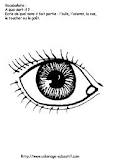 ss         [s]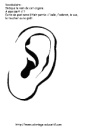      Un suspect[z]un vase[z]un vaseUn parcoursUn parcours………………………………………………………………………………………………………………………………………………………………………………………………………………………………………………………………………………………………………………………………La lettre « s » peut se prononcer [s] comme dans un personnage ou [z] entre deux voyelles comme dans un trésor.ss         [s]     Un suspect[z]un vase[z]un vaseUn parcoursUn parcours………………………………………………………………………………………………………………………………………………………………………………………………………………………………………………………………………………………………………………………………La lettre « s » peut se prononcer [s] comme dans un personnage ou [z] entre deux voyelles comme dans un trésor.